ScotGEM Bursary Application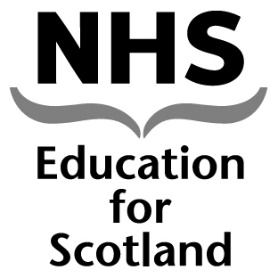 2019-2020Email: scotgembursary@nes.scot.nhs.ukIf you are a recipient of the ScotGEM Bursary return of service scheme please can you ensure you keep your contact details up to date – this can be done by sending your name, email address and ScotGEM programme registration number to the ScotGEM Bursary dedicated mailbox at scotgembursary@nes.scot.nhs.uk1.Course/programme detailsScotGEM programme registration number:Year of course:                                                Are you repeating the year?                    Yes                     No Have you previously been a recipient of the ScotGEM bursary? If yes, how many times have you applied for and received the ScotGEM bursary?Yes                     No ________________________2.Fee status    Status:     Home (Scotland)                        Rest of UK                       EU  Status:     Home (Scotland)                        Rest of UK                       EU  3.Your personal detailsTitle                                                                                                   Date of birth Title                                                                                                   Date of birth First name(s)                                                                                    SurnameFirst name(s)                                                                                    SurnameHome address                                                                                 Term time addressHome address                                                                                 Term time addressPlease specify where you would like any correspondence to be sent:    Home     Please specify where you would like any correspondence to be sent:    Home                                                                                                                     Term-time	                                                                                                                Term-time	Phone number   Phone number   e-mail address  e-mail address  4.Declaration and undertaking (you must sign this)Declaration and undertaking (you must sign this)As far as I am aware, the details given on this form are complete and accurateAs far as I am aware, the details given on this form are complete and accurateI agree to give you any further information you may ask for.I agree to give you any further information you may ask for.I will tell you immediately if my circumstances change in any way that might affect any amount I have received.I will tell you immediately if my circumstances change in any way that might affect any amount I have received.I agree to repay any amount I have received, which is more than the award due to me.I agree to repay any amount I have received, which is more than the award due to me.I undertake to carry out 1 year (or part time equivalent) of medical work in NHS Scotland, beginning within 12 months of graduation; and that my NHS earnings will represent at least 80% of my total earnings for each of these years. If my bursary is claimed for 4 years, 3 years, 2 years or 1 year my reckonable years of medical work in NHS Scotland will be 4 years, 3 years, 2 years and 1 year respectively.I undertake to carry out 1 year (or part time equivalent) of medical work in NHS Scotland, beginning within 12 months of graduation; and that my NHS earnings will represent at least 80% of my total earnings for each of these years. If my bursary is claimed for 4 years, 3 years, 2 years or 1 year my reckonable years of medical work in NHS Scotland will be 4 years, 3 years, 2 years and 1 year respectively.      Signature:………………………………………………………….................................             Date:……………………      Signature:………………………………………………………….................................             Date:……………………      Signature:………………………………………………………….................................             Date:……………………      Warning: We may prosecute you if you give false information      Warning: We may prosecute you if you give false information      Warning: We may prosecute you if you give false information